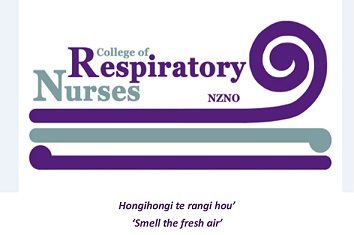 NOMINATION FORM FOR COLLEGE OF RESPIRATORY NURSESNATIONAL COMMITTEE(Please print clearly)………………………………………………… 	………………….............................	(Surname)					 (Given Name)for the position of Committee Member College of Respiratory Nurses Signed: .........................................................        Date: ...................................................This section to be completed by NomineeI,	accept nomination as Committee Member of the College of Respiratory Nurses Address (Personal)	Address (Business)		…………………………………………….	         …………………………………………….	         .…………………………………………….Ph/Fax:		Ph/Fax: ……………………………………Email:	         Email: ……………………………………..Area of current work: ……………………………………………………………………………………………………………NZNO Membership No. ………………………………………………Length of time as member of College of Respiratory Nurses *……………………………………………………..Work Experience, including level of responsibility:Explain briefly why you think you are suitable for this position (if relevant include previous committee experience)Signature		Date		Please attach a recent photograph, passport type or close-up preferable.Please return the completed nomination form to Diana Geerling, Returning Officer, NZNO, PO Box 2128, Wellington or email diana.geerling@nzno.org.nz by 14 January 2019.To be valid this form must be signed by both parties and be received by the closing date.